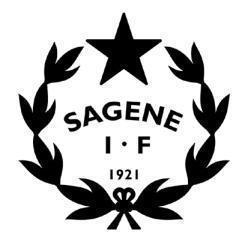 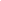 Tid: 		30.11.2021 kl. 17-19.30Sted:		KlubbhusetInviterte:	Hele styretFrafall: 	 	 Petter, Siri, Anna, Maha, Peder, Ilona,  Guro ;johan, KnutSAKSLISTE STYREMØTEÅpning av møtet (5 min) Godkjenning av innkalling.Vedlegg: Innkalling styremøte 30.11.2021Vedtak: Innkallingen godkjennes uten anmerkninger. Godkjenning av protokollerVedlegg: Protokoll styremøte 28.10.2021Vedtak: Protokollene godkjennes uten anmerkninger.  Vedtakssaker (1,5 time)Gjennomføring av teoretisk brannøvelse og risikovurdering anlegg 2021 – Frist 1/12!	Vedtak sak 29/21 styremøte 28/10:Det er et krav fra BYM at vi hvert år gjennomfører teoretisk brannøvelse og risikovurdering i Bjølsenhallen og i klubbhuset, og fristen for å gjennomføre årets øvelse og levere rapport til BYM er 1. desember:DL skal finne dato for øvelsen og sende ut innkallinger. Øvelsene i hallen og klubbhuset gjennomføres parallelt/samtidig og tar max en time.Styrets arbeidsutvalg, styrerep og leder fra alle idretter, alle vaktvikarer, alle ansatte kalles inn til å delta på den anlegget der de er mest/hører til. DL og administrasjonen leder øvelsene i tråd med malen fra BYM.  Øvelsen skal gjennomføres i forkant av et kort styremøte der rapporten fra øvelsen gjøres klar til innsending og der styret gjør vedtak om ny utstyrsleverandør. Selve øvelsen: Gjennomføres kl. 17-18 i begge anleggene. Bakgrunnsdokumenter son beskriver øvelsen, finner du her. Administrasjonen leder øvelsen både i hallen og i klubbhuset. Styrets oppgave i etterkant av selve øvelsen: Fylle ut dokumentene for brannøvelsene for begge anlegg. Fylle ut dokumentet for risikoanalysen for begge anlegg. Vedtak:Det ble 30.11.2021 kl. 17- 18 gjennomført teoretisk brannøvelse i Bjølsenhallen og klubbhuset i tråd med krav fra Bymiljøetaten (BYM). Styret gjennomgikk utfylte rapportmaler fra de to øvelsene og godkjente disse. Daglig leder skal sende rapportene signert av samtlige deltakere til BYM ila 01.12.2021. Styret gjennomførte i møte 30.11.2021 en risikovurdering knyttet til brannvern for Bjølsenhallen og klubbhuset i tråd med krav fra Bymiljøetaten (BYM). Styret gjennomgikk utfylt rapportmal for de to anleggene og godkjente disse. Daglig leder skal sende rapportene signert av alle styremedlemmer tilstede på møtet til BYM ila 01.12.2021. Ny utstyrsavtale – To aktuelle aktører står igjen, styret må gjøre endelig vedtak.Vedtak i sak 30/21 styremøte 29/10: Vi har forhandlet med 5 leverandører, to stk står igjen som aktuelle partnere: Torshov og Intersport. DL redegjør for forhandlingene med og forslagene til avtaleutkast fra de to leverandørene. Det var kun avtaleutkastet fra en av kandidatene som lå i sakspapirene til møtet, utkastet fra den andre kandidaten kom på epost til DL kun et par timer før møtet. Styret ønsker å se og vurdere begge avtaleutkastene opp mot hverandre før de tar en beslutning, og saken utsettes derfor til neste styremøte (ifm teoretisk brannøvelse). Styrets oppgave på møtet: Vedta ny utstyrsleverandør. Avtaleutkastene: Torshov sportIntersportVedtak: Styret trenger mer informasjon rundt tilbud på alle våre idretter, Morten avklarer med Intersport. Hvilke muligheter finnes for Tennis? Ilone foretar også en sammenligningVarslersak.Vedtak: Styret tar dette videre til Idrettens Domsutvalg, Styreleder sender over informasjon til Oslo Idrettskrets.Orienteringssaker (25 min)Orientering fra AdministrasjonenRegnskapsrapport pr. 30.10.2021 (Ligger i onestop) Rapport utestående fordringer. Kartleggingsskjema avdelingene.Avviksrapportering HMS Vedtaksprotokollen – Under forbedringsarbeid!MØTEPLAN 2021STYRESAKER i 2021Oppfølging av utbyggingen av Voldsløkka sør 100- års jubileumPlanlegging, gjennomføring og evaluering av rekrutterings- og inkluderingsarbeidet, inkl. nabolagsklubbOrganisering av nye idretter – Håndball, Dans, Judo, Turn.Allidrett/turn – Få i gang som egen avdeling styrt av frivillige. Sammenslåing av bandy, innebandy og landhockey? Og Judo og bryting?Ungdom i arbeid – Utarbeide plan og finne finansiering. Kurs og kompetanse – Kartlegging av status og lage plan for veien videre. Trivselsundersøkelse blant medlemmene? Boblehall tennis og tennislek rundt banene? Verdiombud?  - Varslingsrutiner, sørge for kursing og kompetanse, samle alle verditemaer. GDPR – nye personvernregler i Sagene IF. Revidering årshjulet.Digitalisering - Nytt medlemsregister, Nytt regnskapssystem og rutiner, innfasing av Onestop reportingFornye Anti- doping policy (nytt styret)Gjennomføre bedre klubbSponsorarbeid – Få i gang arbeid mot større sponsorerTiltak/plan for rekruttering etter Korona – Sommerplan 2021, søknad Gjensidigestiftelsen. Veien videre for Etter skoletid – BUFdir støtte varer til 28/2 2022. Har du saker til styret? Send dem på epost til nestleder@sageneif.com. MøteUkedagDatoTidspktStedStyret + julebordTorsdag16/1218:00Klubbhuset